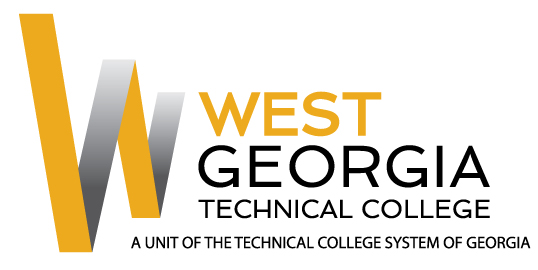 Job AnnouncementPosition: Welding and Joining Technology Adjunct Instructor Location: Douglas CampusDepartment:  Academic AffairsReports to: Associate Dean of Trade & TechnologyFLSA Designation: Non-Exempt; Adjunct InstructorNature of Duties: Under general supervision prepares lesson plans for classroom instruction for credited technical/occupational courses; develops program curriculum, syllabi, goals, and objectives; evaluates students’ progress in attaining goals and objectives. Requests and maintains supplies and equipment and prepares budget requests; maintains program certification/accreditation requirements as appropriate.  Prepares and maintains all required documentation and administrative reports; attends professional development training, workshops, seminars, and conferences; ensures safety and security requirements are met in the discipline area; meets with students, staff members and other educators to discuss students’ instructional programs and other issues; assists with recruitment, retention, and job placement efforts. Teaches courses in welding technology in a classroom/lab/field environment that closely simulates the environment of the industry while maintaining knowledge of current trends and developments in the field.  Provides instruction in the theory and practical applications of welding; establishes, measures, and evaluates program or departmental student learning outcomes for continuous student improvement and success.  Requires strong computer skills, communication skills, and ability to interact effectively with a diverse student population. Position may require committee and project assignments or other duties as assigned as well as day/evening classes and activities. Successful completion of (2) specified AWS welding tests is a condition of employment.Minimum Qualifications:  (candidates must meet all minimum qualifications to be considered)Diploma in Welding & Joining Technology or a related field from an accredited institutionThree (3) years out of the past seven (7) years of experience in-fieldValid Driver’s LicensePreferred Qualifications:Associate’s Degree in Welding & Joining Technology from an accredited institutionDirectly related teaching experience at the postsecondary levelAWS or other related Welding CertificationMethod of Application: Interested candidates must complete the electronic application process prior to the closing date at www.westgatech.edu.  Unofficial Transcripts, resume, and proof of applicable certifications\licensure are required for consideration. Official transcripts and prior employment verification required within 30 days of hire for continuous employment.Employment Policy: The Technical College System of Georgia and West Georgia Technical College do not discriminate on the basis of race, color, creed, national or ethnic origin, gender, religion, disability, age, political affiliation or belief, disabled veteran, veteran of the Vietnam Era, or citizenship status (except in those special circumstances permitted or mandated by law) in educational programs, activities, admissions or employment. All applicants will be considered; however, only selected applicants may be interviewed.  Approval of employment does not constitute a contract.  Continued employment is contingent upon job performance and funding.